Сумська міська радаВиконавчий комітетРІШЕННЯРозглянувши заяву суб’єкта господарювання та надані документи, з метою впорядкування сезонної роздрібної торгівлі в осінньо - зимовий період 2023 - 2024 років на території Сумської міської територіальної громади, відповідно до постанови Кабінету Міністрів України від 15.06.2006 № 833 «Про затвердження Порядку провадження торговельної діяльності та правил торговельного обслуговування на ринку споживчих товарів», рішення Сумської міської ради від 26.12.2014 № 3853 – МР «Про затвердження Правил благоустрою міста Суми», рішень Виконавчого комітету Сумської міської ради від 07.09.2010 № 537 «Про затвердження Положення про порядок провадження торговельної діяльності та надання послуг на території м. Суми» (зі змінами), від 17.03.2020 № 133 «Про затвердження Положення про організацію сезонної, святкової виїзної торгівлі, надання послуг у сфері розваг та проведення ярмарків на території Сумської міської об’єднаної територіальної громади» (зі змінами), ураховуючи рекомендації Комісії з організації сезонної, святкової виїзної торгівлі, надання                                      послуг у сфері розваг та проведення ярмарків на території Сумської міської об’єднаної територіальної громади (протокол засідання від 15.08.2023 № 11), керуючись підпунктом 8 пункту «а» статті 30, частиною першою статті 52 Закону України «Про місцеве самоврядування в Україні», Виконавчий комітет Сумської міської радиВИРІШИВ:        Відмовити ФОП Пащенку Юрію Олександровичу в розміщенні об’єкту сезонної торгівлі (продаж кави, чаю) загальною площею 6,5 кв.м. за адресою: місто Суми, вулиця Магістратська, біля  будинку  №  29,  відповідно  до  поданої заяви та графічних матеріалів, оскільки розміщення об’єкту сезонної торгівлі планується в межах червоних ліній. Міський голова									О.М. ЛисенкоЗеленський 700-650Розіслати: Полякову С.В., Зеленському М.О., Скварчі О.А., Славгородському О.В.,                     Клименку Ю.М.Рішення доопрацьовано і вичитано, текст відповідає оригіналу прийнятого рішення та вимогам статей 6-9 Закону України «Про доступ до публічної інформації» та Закону України «Про захист персональних даних»Проєкт рішення Виконавчого комітету Сумської міської ради                                             «Про розміщення /відмову в розміщенні об’єкту сезонної торгівлі ФОП Пащенко Юрій Олександрович за адресою: місто Суми, вулиця Магістратська, біля                                            будинку № 29» був завізований:Директор Департаменту інспекційної роботи Сумської міської ради                          М.О. Зеленський«  »              2023 року 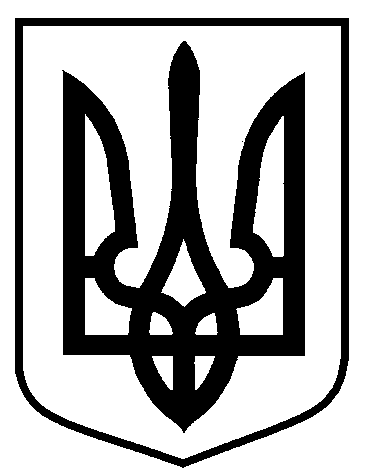 від   31.08.2023 № 440Про відмову в розміщенні об’єкту сезонної торгівлі ФОП Пащенко Юрій Олександрович за адресою: місто Суми, вулиця Магістратська, біля будинку № 29Директор Департаменту інспекційної роботи     М.О. ЗеленськийНачальник відділу правового забезпеченняДепартаменту інспекційної роботи     Д.Ю. ОвсієнкоЗаступник міського голови з питаньдіяльності виконавчих органів радиС.В. ПоляковНачальник правового  управлінняО.В. ЧайченкоНачальник відділу протокольної роботи та контролю      Л.В. МошаКеруючий справами виконавчого комітету			     Ю.А. Павлик